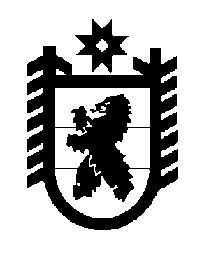 Российская Федерация Республика Карелия    ПРАВИТЕЛЬСТВО РЕСПУБЛИКИ КАРЕЛИЯРАСПОРЯЖЕНИЕот  18 мая 2018 года № 359р-Пг. Петрозаводск 1. Одобрить и подписать Соглашение о намерениях между Правительством Республики Карелия и открытым акционерным обществом «АМКОДОР» – управляющая компания холдинга» (далее – Соглашение).2. Контроль за реализацией Соглашения  возложить на Министерство экономического развития и промышленности Республики Карелия.
           Глава Республики Карелия                                                              А.О. Парфенчиков